Взял чужое – нарушил закон!Хищение товаров в магазинах розничной торговли – один из самых распространенных видов преступлений, совершаемых подростками. Чаще всего ребята решаются на магазинную кражу из любопытства, желания получить острые ощущения или повысить свой авторитет в глазах сверстников. Причем крадут не только безнадзорные и беспризорные несовершеннолетние, но и подростки из благополучных семей.
Зачастую подростки, совершающие кражу, не осознают, какие последствия могут наступить как для них самих, так и для их семьи за совершение преступления, не берут во внимание, что за совершение подобных преступлений законодательством Российской Федерации предусмотрено наказание.Что может повлечь за собой совершенная кражаУголовная ответственность за совершение кражи наступает с 14 лет. Статья 158 Уголовного кодекса Российской Федерации предусматривает следующие виды наказания: штраф, обязательные работы, исправительные работы, ограничение свободы, лишение свободы.

Административная ответственность за совершение мелкого хищения наступает с 16 лет. Статья 7.27 Кодекса об административных правонарушениях Российской Федерации предусматривает штраф как наказание за мелкое хищение чужого имущества.Административная ответственность родителей (законных представителей) за ненадлежащее исполнение обязанности по воспитанию ребенка.Постановка несовершеннолетнего на профилактический учет в ПДН отдела полиции, внутришкольный учет в образовательной организации.Ограничения в выборе профессии из-за наличия судимости. Несовершеннолетний, совершивший общественно- опасное деяние до достижения возраста, с которого наступает уголовная ответственность, может быть помещен в центр временного содержания для несовершеннолетних правонарушителей.

Задумайтесь о последствиях! 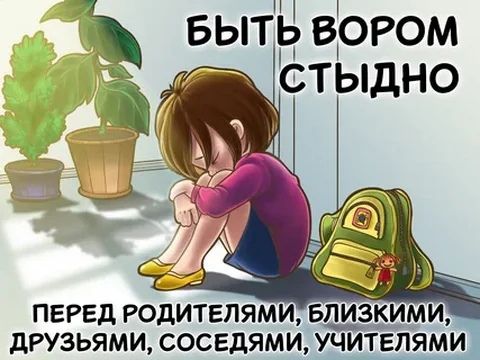 